NALOGE ZA ČETRTEK, 14. 5. 2020Pozdravljen/a.Danes nadaljuješ z  računanjem do 100. Pri slovenščini se še naprej ukvarjaš z zdravilnimi rastlinami. Glasbena umetnost pa je tudi danes namenjena učenju in pripravljanju na ocenjevanje znanja. Pri spoznavanju okolja sledi branje in naloga, ki jo boš rešil/a skupaj s starši. Jutri te čaka športni dan.Ostani motiviran/a,učiteljica NatalijaSLOVENŠČINA - ZDRAVILNE RASTLINE – branje in razčlenjevanje  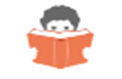                                                                          krajših neumetnostnih besedilZa delo potrebuješ:- DZ za SLJ, str. 60, 61,                               -peresnico.Včeraj si prebral/a eno besedilo, ki opisuje zdravilno rastlino. Danes moraš prebrati vsa ti besedila. Le tako boš znal/a rešiti 1. nalogo na str. 61.Odgovoriti moraš na štiri vprašanja. Vse rešitev najdeš v besedilu.  GLASBENA UMETNOST – PRIPRAVA NA OCENJEVANJE ZNANJA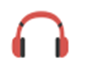 Za delo potrebuješ: DZ za GUMDanes boš ponovno preverjal/a svoje znanje iz GUM. Ne pozabi – ocenjevanje bo 26. 5. 2020. Kriteriji za ocenjevanje pri glasbeni umetnosti:Zapeti moraš pesmice: ROKAVICA (DZ , str. 22), ŠKRAT DOBROŠIN (DZ, str.24).Obe pesmici smo se naučili že v šoli.Pri petju moraš:Znati besedilo pesmi na pamet.Petje mora biti tonsko in ritmično pravilno.Upoštevati moraš tempo in hitrost pesmi.Nastop mora biti sproščen in samozavesten, dovolj glasen in razločen.Teoretični del – odgovori na vprašanja:   Znati moraš odgovoriti na vprašanja, ki sem ti jih poslala 5.5.2020.   Na vprašanja odgovarjaš v celih povedih.    Odgovarjati moraš sproščeno.   Prepričan/a moraš biti v svoje znanje.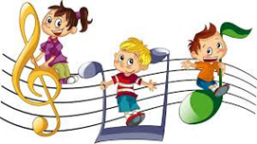  MATEMATIKA – RAČUNAMO DO 100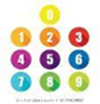 Za delo potrebuješ: - DZ za MAT, str. 97, 98                                -peresnico (ošiljen svinčnik, ošiljene barvice).Nadaljuješ z računanjem do 100. Odpri DZ na str. 97. 4. naloga:Izračunaš račune. Delni rezultat zapišeš nad računski znak. Rezultata primerjaj po velikosti in v krožec vpiši ustrezen znak (<, >, =).Moj namig:     65                    4982 – 17   >   65 – 165. naloga:Z zeleno barvico obkroži podatke. Napiši račun in odgovor.Moj namig: Račun je sestavljen iz treh števil. Ne pozabi na denarno enoto (€), ki mora biti zapisana v računu in odgovoru. Zapiši delni rezultat. Beseda kupiti ti pove kateri računski znak uporabiš.6. naloga:Z zeleno barvico obkroži podatke. Napiši račun in odgovor.Moj namig: Pri tej nalogi sta dva računa. Najprej izračunaj koliko potnikov bo vse skupaj šlo na izlet. Ne pozabi na učiteljice. Račun je sestavljen iz treh seštevancev.  Nato pa še izračunaj, koliko sedežev bi ostalo paznih.7. naloga:Podana imaš tri števila. Zapiši dva računa seštevanja in dva računa odštevanja.Moj namig: Ne pozabi, da sta seštevanje in odštevanje obratni računski operaciji. S tremi števili zapiši dva računa seštevanja in dva računa odštevanja.SPOZNAVANJE OKOLJA – ŽIVIM ZDRAVOZa delo potrebuješ: -DZ za SPO, str. 84,85,                      -zvezek za SPO,                      -peresnico.V brezčrtni zvezek napiši datum (14. 5. 2020) in naslov Živimo zdravo. V DZ na str. 84 poišči zeleni okvirček. Preberi navodilo v okvirčku.Kakšna je tvoja naloga?S pomočjo staršev odgovori na vprašanji.Z nalivnim peresom zapiši:Cepil/a sem se proti naslednjim boleznim:Utrpel/ sem naslednje poškodbe:S pomočjo staršev reši 1. nalogo na str. 85. S križcem označi za katerimi boleznimi si že zbolel. Ostani zdrav/a.